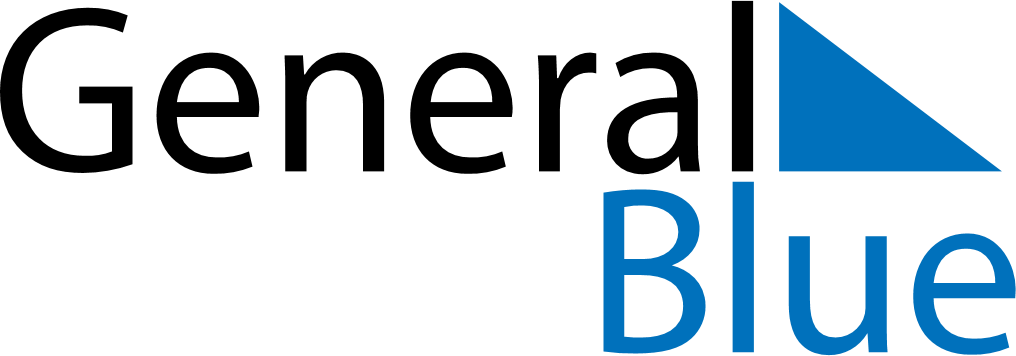 December 2030December 2030December 2030BangladeshBangladeshMondayTuesdayWednesdayThursdayFridaySaturdaySunday123456789101112131415Martyred Intellectuals Day16171819202122Victory Day23242526272829Christmas Day3031